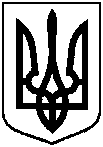 ДЕРЖАВНА ІНСПЕКЦІЯ ЯДЕРНОГО РЕГУЛЮВАННЯ УКРАЇНИНАКАЗПро внесення змін до деякихнаказів Державної інспекціїядерного регулювання УкраїниВідповідно до частини четвертої статті 12 Закону України «Про дозвільну діяльність у сфері використання ядерної енергії», підпункту 16 пункту 4 Положення про Державну інспекцію ядерного регулювання України, затвердженого постановою Кабінету Міністрів України від 20 серпня 2014 року № 363,НАКАЗУЮ:Внести до Вимог до звіту про аналіз безпеки провадження діяльності з виробництва джерел іонізуючого випромінювання, затверджених наказом Державної інспекції ядерного регулювання України від 17 серпня 2001 року № 62, зареєстрованих в Міністерстві юстиції України 31 серпня 2001 року за № 774/5965 (із змінами) такі зміни:у розділі 1:у пункті 1.2 слова «видачу або переоформлення» замінити словами «отримання (внесення змін)»;у пункті 1.4 слова та цифри «1.2 Умов та правил провадження діяльності з виробництва джерел іонізуючого випромінювання, затверджених наказом Мінекоресурсів України від 20.03.2001 № 111 та зареєстрованих в Міністерстві юстиції України 11.04.2001 за № 334/5525» замінити словами та цифрами «1.3. Вимог та умов безпеки (ліцензійних умов) провадження діяльності з виробництва джерел іонізуючого випромінювання, затверджених наказом Державної інспекції ядерного регулювання України від 13 серпня 2015 року № 148, зареєстрованих в Міністерстві юстиції України 03 вересня 2015 року за № 1054/27499»; в абзаці другому пункту 4.2 розділу 4:слова «ініціали і» замінити словами «власне ім’я,»;слова «Підпис має бути скріплений гербовою печаткою.» замінити словами «Підпис скріплюється печаткою (за наявності)».Затвердити зміни до Положення про перелік та вимоги щодо форми та змісту документів, що подаються для отримання ліцензії на провадження окремих видів діяльності у сфері використання ядерної енергії, затвердженого наказом Державної інспекції ядерного регулювання України від 06 серпня 2012 року № 153, зареєстрованого у Міністерстві юстиції України 29 серпня 2012 року за № 1453/21765 (із змінами), що додаються.Внести до Положення про перелік документів, що подаються експлуатуючою організацією для отримання ліцензії на провадження діяльності на окремому етапі життєвого циклу ядерної установки, затвердженого наказом Державної інспекції ядерного регулювання України від 28 січня 2015 року № 12, зареєстрованого в Міністерстві юстиції України 12 лютого 2015 року за № 152/26597 такі зміни:додаток 1 до Положення викласти в новій редакції, що додається; пункт 2 додатку 3 Положення доповнити реченням такого змісту: «При поданні заяви на внесення змін до ліцензії у зв’язку з наміром продовжити строк експлуатації ЯУ – звіт з періодичної переоцінки безпеки ЯУ.»;у тексті Положення та додатках до нього:слова «переоформлення,» «переоформлення або», «що підлягає переоформленню або» та «переоформлення ліцензії або» виключити;слова «норм, правил і стандартів» у всіх відмінках замінити словами «норм та правил» у відповідних відмінках.4. Управлінню правового забезпечення (Андрій ЧОРНОШТАН) забезпечити подання цього наказу на державну реєстрацію до Міністерства юстиції України у встановленому законодавством порядку.5. Цей наказ набирає чинності з дня його офіційного опублікування.6. Контроль за виконанням цього наказу залишаю за собою.Голова–Головний державний інспектор з ядерної та радіаційної безпеки України 			Олег КОРІКОВ ____________ 2024 року                     Київ               № _____